Цели урока: привитие интереса к математике как элементу общечеловеческой культуры; популяризация среди учащихся занимательных задач.Формирование универсальных учебных действий (УУД):личностные: формирование положительного отношения и интерес к изучению математики;предметные: формирование творческих способностей учащихся, элементы которых проявляются в процессе выбора наиболее рациональных способов решения задач, в математической или логической смекалке; содействие развитию математических способностей школьников;метапредметные:регулятивные: формирование умения составлять самостоятельно план решения, следуя цели и заданиям;познавательные: содействовать развитию познавательной деятельности учащихся (восприятия, представлений, памяти, внимания, мышления, речи, воображения).коммуникативные: донести свою точку зрения до других и оформить свои мысли в устной форме.Ход викториныПриглашаю я ребят, в славный город “Цифроград”. 
Здесь Вас встретят Буратино и красавица Мальвина,
Девчонка с дивными глазами и голубыми волосами.1. Мечтатель Буратино.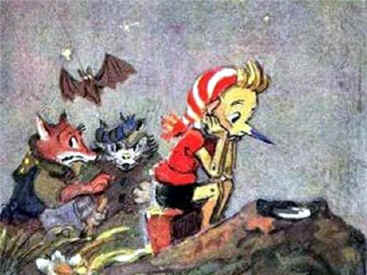 Буратино шалунишка, 
Не любил проказник книжки.
Носом длинным он вертел,
А учиться не хотел.Продав свою азбуку за 5 сольдо, он мечтал вырастить золотое дерево, на котором будет 50 сольдо. И чудится ему 50 золотых монет. В сундуке у него хранится 5 ларцов,  в каждом ларце по 3 шкатулки, а в каждой шкатулке по 10 золотых монет. Сундук, ларцы и шкатулки заперты на замки. Какое наименьшее число замков потребуется ему открыть Буратино, чтобы достать 50 монет? 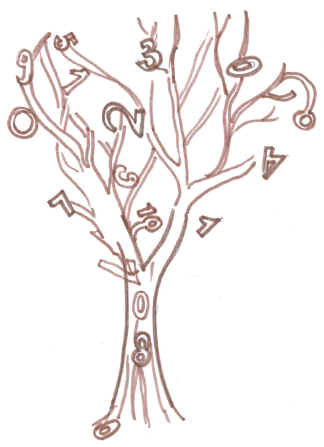 (A) 5; (B) 6; (C) 7; (D) 8; (E) 9. 2. Чудо-дерево.И в ожидании чуда Буратино увидел волшебное дерево, но только на нём выросли не монеты, а цифры. Помоги Буратино сосчитать, сколько цифр на дереве.3. Сними Буратино с дерева.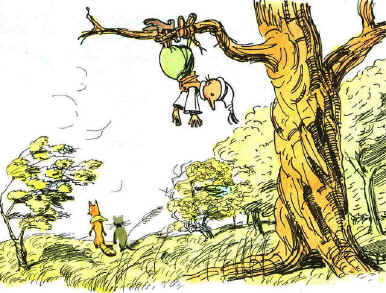 Буратино, убегая от Лисы Алисы и кота Базилио, очутился на дереве. Он увидел, что от дерева, к дуплу белки ведут три дороги, а от дупла белки к домику Мальвины 2 дороги. Сколькими способами Буратино может попасть в домик Мальвины?А) 2 способа; В) 3 способа; С) 4 способа; Д) 5 способов; Е) 6 способов.4. Загадка Мальвины.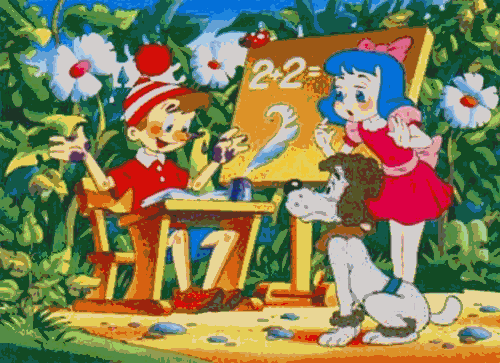 Диктует Мальвина стихи и загадки,
Спешит Буратино урок преподать.
А Буратино часы изучает, 
Сколько ему тут сидеть – разбирает.Он смотрит на 4 будильника. Только один из этих будильников показывает верное время. Из оставшихся один спешит на 20 минут, другой отстает на 20 минут, а третий вовсе стоит. Какое время показывает правильно идущий будильник? (А) 4 час 45 мин’ (D) 5 час 40 мин; (В) 5 час 5 мин; (Е) невозможно определить; (С) 5 час 25 мин.5. Клякса в тетради.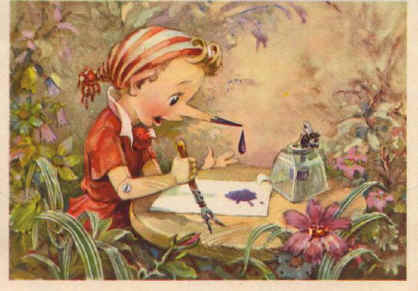 Буратино Мальвина учила
Чисто и красиво писать,
Он же сунул нос в чернила 
И испортил всю тетрадь! Посмотри записанное в тетради верное равенство. Какое число он испортил? 2005-205=1300+________A) 250; (B) 400; (C) 500; (D) 705; (Е) 1800. 6. Пять яблок и корзина.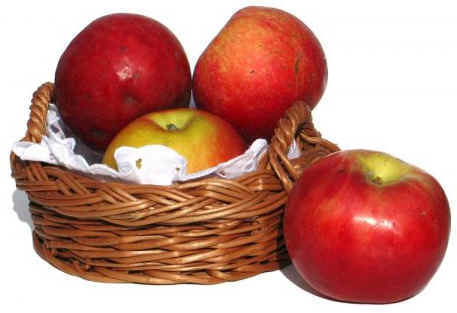 Мальвина видя, что писать у Буратино ничего не получается, предложила ему задачку.В корзине лежат 5 яблок. Вопрос: как разделить эти яблоки между пятью девочками, чтобы каждой девочке досталось по одному яблоку и чтобы одно яблоко осталось в корзине? Буратино похлопал по карманам и никаких яблок не обнаружил. А как думаешь ты?7. В чулане с книжкой.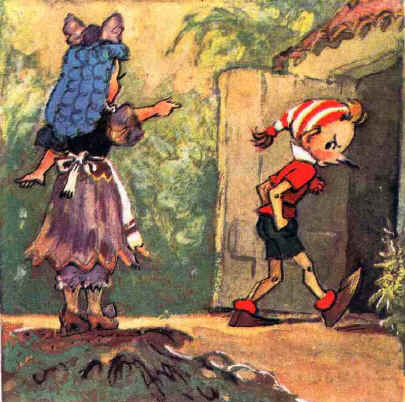 Мальвина долго уму-разуму мальчишку учила, 
И в наказанье, за непослушанье, 
В чулан Буратино посадила.
И дала ему книжку, чтобы 
Не было скучно с мышками.Мальвина нашла старую книгу, в которой не хватало нескольких страниц. Последняя страница перед потерянной частью имеет номер 24, а первая после нее – 45. Сколько листков выпало из книги? (А) 9; (В) 10; (С) 11; (D) 20; (Е) 21. 8. Побег.И планирует Буратино из чулана убежать,
Как же дверцу приоткрыть и Мальвину позабыть?И увидел провод он длиной 24 метра. Разрезал на равные части, сделав 3 разреза. Какова длина каждой части?(А) 9; (В) 6; (С) 11; (D) 20; (Е) 21.9. Отрежь бороду Карабасу.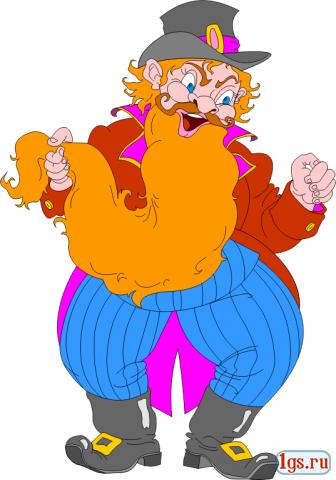 Шалунишка Буратино, 
Огорчил свою Мальвину,
Приключения любил, 
К Карабасу угодил.Карабас, догоняя Буратино, своей бородой закрутился вокруг сосны.20 метров бороды Карабас будет отрезать каждый час по 2 метра. Какой будет по счёту час, когда он отрежет последний кусок, подумал Буратино?(А) 9; (В) 10; (С) 11; (D) 20; (Е) 21.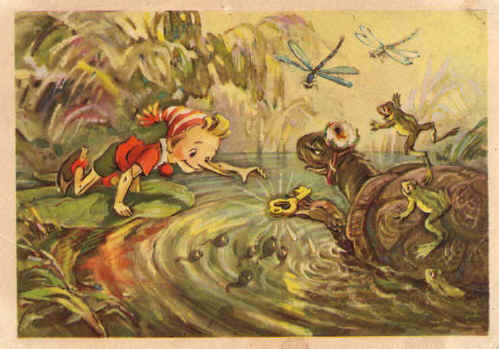 10. Золотой ключик.Я – мальчишка деревянный
В полосатом колпачке.
Счастья ключ в моей руке.
Черепаха подарила
Этот ключ волшебный мне.Найди сумму всех чисел, ответами которых будут следующие вопросы. И скажи, сколько лет хранила черепаха Золотой ключик. Сколько лап у 4 лягушат?Сколько ног у жука? Сколько ног у паука? Сколько ушей у трёх мышей? Сколько лап у двух медвежат? – Летели три страуса. Охотник одного убил. Сколько страусов осталось? (-) 11. В харчевне.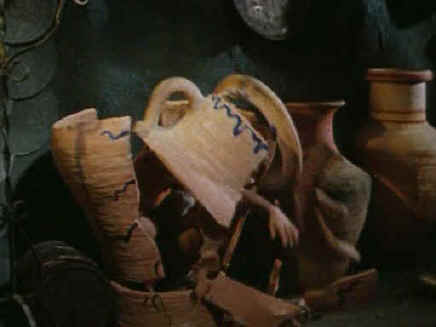 Оказавшись в харчевне, Буратино спрятался в кувшин. В один сосуд трактирщик хотел налить воды, а в другой предложил кидать кости от мяса. Испугался Буратино и стал считать.Два ковша воды – это половина кувшина, а три чашки воды – это половина ковша. Сколько чашек воды можно вместить в 2 таких кувшина?(А) 9; (В) 10; (С) 48; (D) 44; (Е) 21.12. Убегаю с петухом.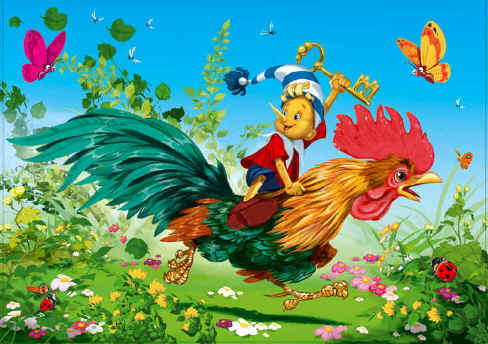 Чтобы выбраться их харчевни, Буратино спрятался под хвост петуха и незаметно для Барабаса, покинул опасное место. По дороге он думал, что если отдать петуху ключик за 100 сольдо и еще половину стоимости ключика. Вопрос: за сколько хотел отдать Буратино свой ключик?13. В театре кукол.Оказавшись в театре кукол, Буратино хотел рассказать Карабасу тайну Золотого ключика. Карабас чихнул от нетерпения и погасил 3 свечи, а ведь горело 7.Сколько свечей осталось?А) 7; В) 3; С) 4; Д) 0.14. Буратино в коморке папы Карло.Испугавшись, Буратино побежал к коморке папы Карло. Но двери оказались закрыты. Сверчок предлагает помочь открыть дверь, если будет верно выполнено задание.Поставь между цифрами знаки “+” или “– “ так, чтобы в результате получились равенства.1 2 3 4 5 = 5
1 2 3 4 5 = 4115. Заветная дверца.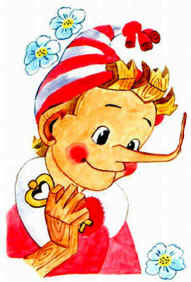 И вот, наконец Буратино оказался в коморке папы Карла у заветной дверцы.Часы с боем отбивают один удар за секунду. Сколько времени потребуется часам, чтобы отбить 12 часов?Вот и путешествие подошло к концу.
До новых встреч! 